HOTELIJERSKO-TURISTIČKA IUGOSTITELJSKA ŠKOLA - ZADARAntuna Gustava Matoša 40, 23000 ZadarTel: 023 335 295 E-mail: htus@htus.htnet.hr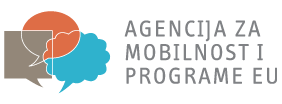 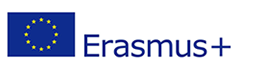 POZIV ZA SUDJELOVANJE NA ERASMUS+ PROJEKTUkojim pozivamo zainteresirane učenike završnih razreda  koji se školuju za zanimanja kuhar, slastičar i hotelijersko turistički komercijalist da se prijave za stručnu praksu u Leipzigu. Riječ je o projektu mobilnosti koji je Hotelijersko-turističkoj i ugostiteljskoj školi odobrila Agencija za mobilnost i programe EU u okviru programa Erasmus+, te dala financijsku potporu iz koje su pokriveni svi troškovi: pripreme, prijevoza, smještaja, organizacije praktične nastave i povratka. Projektom se želi omogućiti stjecanje kompetencija  u hotelijersko-turističkim i ugostiteljskim zanimanjima kako bi učenici u budućnosti bili konkurentniji na tržištu rada. Projekt će uključiti ukupno 24 učenika i 2 osobe u pratnji:8 učenika zanimanja kuhar8 učenika zanimanja slastičar8 učenika zanimanja hotelijersko-turistički komercijalist.Na sudjelovanje u projektu mogu se prijaviti svi zainteresirani učenici 3. razreda zanimanja kuhar i slastičar, te 4. razreda koji se školuju za zanimanje hotelijersko-turistički komercijalist. Planirano vrijeme provedbe mobilnosti je od 28.11. do 13.12.2015.Prije mobilnosti odabrani učenici će pohađati  jezične i kulturološke pripreme kako bi se u novoj sredini što lakše i brže snašli. Po povratku s mobilnosti svaki sudionik dobit će Certifikat Europass mobilnost te potvrdu o pohađanju jezičnih priprema.Kriteriji za odabir sudionika projekta bit će: 1. postignuti uspjeh u školi2. zainteresiranost za usavršavanjem u internacionalnoj okolini3. sudjelovanje na natjecanjima 4. uzorno ponašanjeMolimo zainteresirane učenike da napišu motivacijsko pismo te ga pošalju na mail: hotelijerskaskola@gmail.comRok za prijavu na projekt je 21.09.2015. Obrazac motivacijskog pisma nalazi se u privitku.